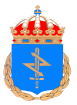 TSSTotalförsvaretsSignalskyddsskolaTSSTotalförsvaretsSignalskyddsskolaBEHÖRIGHETSBEVISBehörigheten upprätthålls enligtH TST Grunder.BEHÖRIGHETSBEVISBehörigheten upprätthålls enligtH TST Grunder.BEHÖRIGHETSBEVISBehörigheten upprätthålls enligtH TST Grunder.System/
BefattningNivåDatumMyndighet/
Förband/SkolaSignatur/
NamnförtydligandeFödelsenummer:Födelsenummer:Namn:Namn:TeoriTeoriTeoriTeoriDatumSignatur/ NamnförtydligandeGK SignalskyddGK SignalskyddGK SignalskyddGK SignalskyddSignalskydd Teori 2Signalskydd Teori 2Signalskydd Teori 2Signalskydd Teori 2SignalskyddschefSignalskyddschefCIVCIVSignalskyddschefSignalskyddschefFMFMSignalskyddschefSignalskyddschefINTINTSignalskyddslärareSignalskyddslärareLärarmöteSignal-skyddsmöteKomplett-
eringKomplett-
eringDatumSignatur/ NamnförtydligandeSystem/
BefattningNivåDatumMyndighet/
Förband/SkolaSignatur/
NamnförtydligandeSystem/
BefattningNivåDatumDatumMyndighet/
Förband/SkolaMyndighet/
Förband/SkolaSignatur/
NamnförtydligandeSystem/
BefattningNivåDatumMyndighet/
Förband/SkolaSignatur/
NamnförtydligandeLärarmöteSignal-skyddsmöteSignal-skyddsmöteKomplet-teringKomplet-teringDatumSignatur / NamnförtydligandeSystem/
BefattningNivåDatumMyndighet/
Förband/SkolaSignatur/
Namnförtydligande